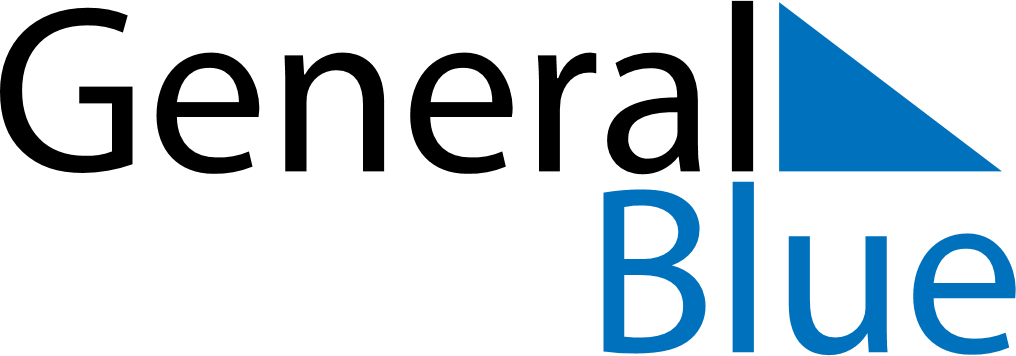 April 2024April 2024April 2024April 2024April 2024April 2024Zary, Lubusz, PolandZary, Lubusz, PolandZary, Lubusz, PolandZary, Lubusz, PolandZary, Lubusz, PolandZary, Lubusz, PolandSunday Monday Tuesday Wednesday Thursday Friday Saturday 1 2 3 4 5 6 Sunrise: 6:34 AM Sunset: 7:32 PM Daylight: 12 hours and 58 minutes. Sunrise: 6:32 AM Sunset: 7:33 PM Daylight: 13 hours and 1 minute. Sunrise: 6:29 AM Sunset: 7:35 PM Daylight: 13 hours and 5 minutes. Sunrise: 6:27 AM Sunset: 7:37 PM Daylight: 13 hours and 9 minutes. Sunrise: 6:25 AM Sunset: 7:39 PM Daylight: 13 hours and 13 minutes. Sunrise: 6:22 AM Sunset: 7:40 PM Daylight: 13 hours and 17 minutes. 7 8 9 10 11 12 13 Sunrise: 6:20 AM Sunset: 7:42 PM Daylight: 13 hours and 21 minutes. Sunrise: 6:18 AM Sunset: 7:44 PM Daylight: 13 hours and 25 minutes. Sunrise: 6:16 AM Sunset: 7:45 PM Daylight: 13 hours and 29 minutes. Sunrise: 6:14 AM Sunset: 7:47 PM Daylight: 13 hours and 33 minutes. Sunrise: 6:11 AM Sunset: 7:49 PM Daylight: 13 hours and 37 minutes. Sunrise: 6:09 AM Sunset: 7:50 PM Daylight: 13 hours and 41 minutes. Sunrise: 6:07 AM Sunset: 7:52 PM Daylight: 13 hours and 45 minutes. 14 15 16 17 18 19 20 Sunrise: 6:05 AM Sunset: 7:54 PM Daylight: 13 hours and 48 minutes. Sunrise: 6:03 AM Sunset: 7:55 PM Daylight: 13 hours and 52 minutes. Sunrise: 6:00 AM Sunset: 7:57 PM Daylight: 13 hours and 56 minutes. Sunrise: 5:58 AM Sunset: 7:59 PM Daylight: 14 hours and 0 minutes. Sunrise: 5:56 AM Sunset: 8:00 PM Daylight: 14 hours and 4 minutes. Sunrise: 5:54 AM Sunset: 8:02 PM Daylight: 14 hours and 8 minutes. Sunrise: 5:52 AM Sunset: 8:04 PM Daylight: 14 hours and 11 minutes. 21 22 23 24 25 26 27 Sunrise: 5:50 AM Sunset: 8:05 PM Daylight: 14 hours and 15 minutes. Sunrise: 5:48 AM Sunset: 8:07 PM Daylight: 14 hours and 19 minutes. Sunrise: 5:46 AM Sunset: 8:09 PM Daylight: 14 hours and 23 minutes. Sunrise: 5:44 AM Sunset: 8:10 PM Daylight: 14 hours and 26 minutes. Sunrise: 5:42 AM Sunset: 8:12 PM Daylight: 14 hours and 30 minutes. Sunrise: 5:40 AM Sunset: 8:14 PM Daylight: 14 hours and 34 minutes. Sunrise: 5:38 AM Sunset: 8:15 PM Daylight: 14 hours and 37 minutes. 28 29 30 Sunrise: 5:36 AM Sunset: 8:17 PM Daylight: 14 hours and 41 minutes. Sunrise: 5:34 AM Sunset: 8:19 PM Daylight: 14 hours and 44 minutes. Sunrise: 5:32 AM Sunset: 8:20 PM Daylight: 14 hours and 48 minutes. 